KАРАР						    	    РЕШЕНИЕ«О внесении изменений и дополнений  в Решение Совета сельского поселения Богдановский сельсовет муниципального района Республики Башкортостан № 151 от 02 июня 2014 года «Об утверждении Положения о бюджетном процессе в сельском поселении Богдановский сельсовет муниципального района Миякинский район Республики Башкортостан»В соответствии со статьей 9 Бюджетного кодекса Российской Федерации, Федеральным законом от 6 октября 2003 года № 131-ФЗ «Об общих принципах организации местного самоуправления в Российской Федерации», Законом Республики Башкортостан от 15 июля 2005 года № 205-з (в ред. Законов РБ от 05.02.2010 №220-з, от 23.06.2011 №416-з, от 29.10.2012№591-з) «О бюджетном процессе в Республике Башкортостан» и Законом Республики Башкортостан от 15 июля 2005 года № 203-з «О межбюджетных отношениях в Республике Башкортостан» (в редакции Закона РБ от 3 марта 2010 года № 229-з, от 03.07.2013 № 714-з), Федеральными законами от 18.07.2017 № 172-ФЗ и № 178-ФЗ, от 28.12.2017 № 434-ФЗ, Уставом сельского поселения Богдановский сельсовет муниципального района Миякинский район Республики Башкортостан, в целях определения правовых основ, содержания и механизма осуществления бюджетного процесса в сельском поселении Богдановский сельсовет муниципального района Миякинский район Республики Башкортостан, установления основ формирования доходов, осуществления расходов бюджета сельского поселения Богдановский сельсовет муниципального района Миякинский район Республики Башкортостан, муниципальных заимствований и управления муниципальным долгомСовет сельского поселения Богдановский сельсовет муниципального района Миякинский район Республики Башкортостан решил:1.	Внести изменения и дополнения в «Положение о бюджетном процессе в сельском поселении Богдановский сельсовет муниципального района Миякинский район Республики Башкортостан»», утвержденного решением Совета сельского поселения Богдановский сельсовет муниципального района Миякинский район Республики Башкортостан от 02.06.2014 года № 151.2.	ст.14 п.3 изложить в следующей редакции:нормативные правовые акты, муниципальные правовые акты, регулирующие предоставление субсидий юридическим лицам (за исключением субсидий государственным (муниципальным) учреждениям), индивидуальным предпринимателям, а также физическим лицам - производителям товаров, работ, услуг, должны соответствовать общим требованиям, установленным Правительством Российской Федерации, и определять случаи и порядок возврата получателем субсидий остатков субсидий, предоставленных в целях финансового обеспечения затрат в связи с производством (реализацией) товаров, выполнением работ, оказанием услуг, не использованных в отчетном финансовом году, за исключением субсидий предоставленных в пределах суммы, необходимой для оплаты денежных обязательств получателя субсидий, источником финансового обеспечения которых являются указанные субсидии.3. ст.16 п.4 изложить в следующей редакции:предоставление бюджетных инвестиций муниципальному	унитарному предприятию, основанному на праве оперативного управления, автономному и бюджетному учреждению влечет соответствующее увеличение основных средств, находящихся также на праве хозяйственного ведения у этих предприятий, а также уставного фонда указанных предприятий, основанных на праве хозяйственного ведения.4. Обнародовать настоящее решение на информационном стенде в здании администрации Сельского поселения Богдановский сельсовет муниципального района Миякинский район Республики Башкортостан и на официальном сайте в сети Интернет. 5. Контроль за исполнением настоящего постановления оставляю за собой.Глава сельского поселения                                                             З.Ф. Амировас. Богданово20.04.2018 г.№ 126Башkортостан РеспубликаhыМиeкe районы муниципаль районыныn Боfzан ауыл советы ауыл билeмehе Советы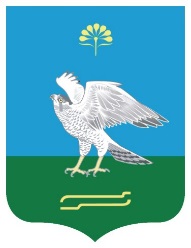 Совет сельского поселения Богдановский сельсовет муниципального района Миякинский район Республики Башкортостан